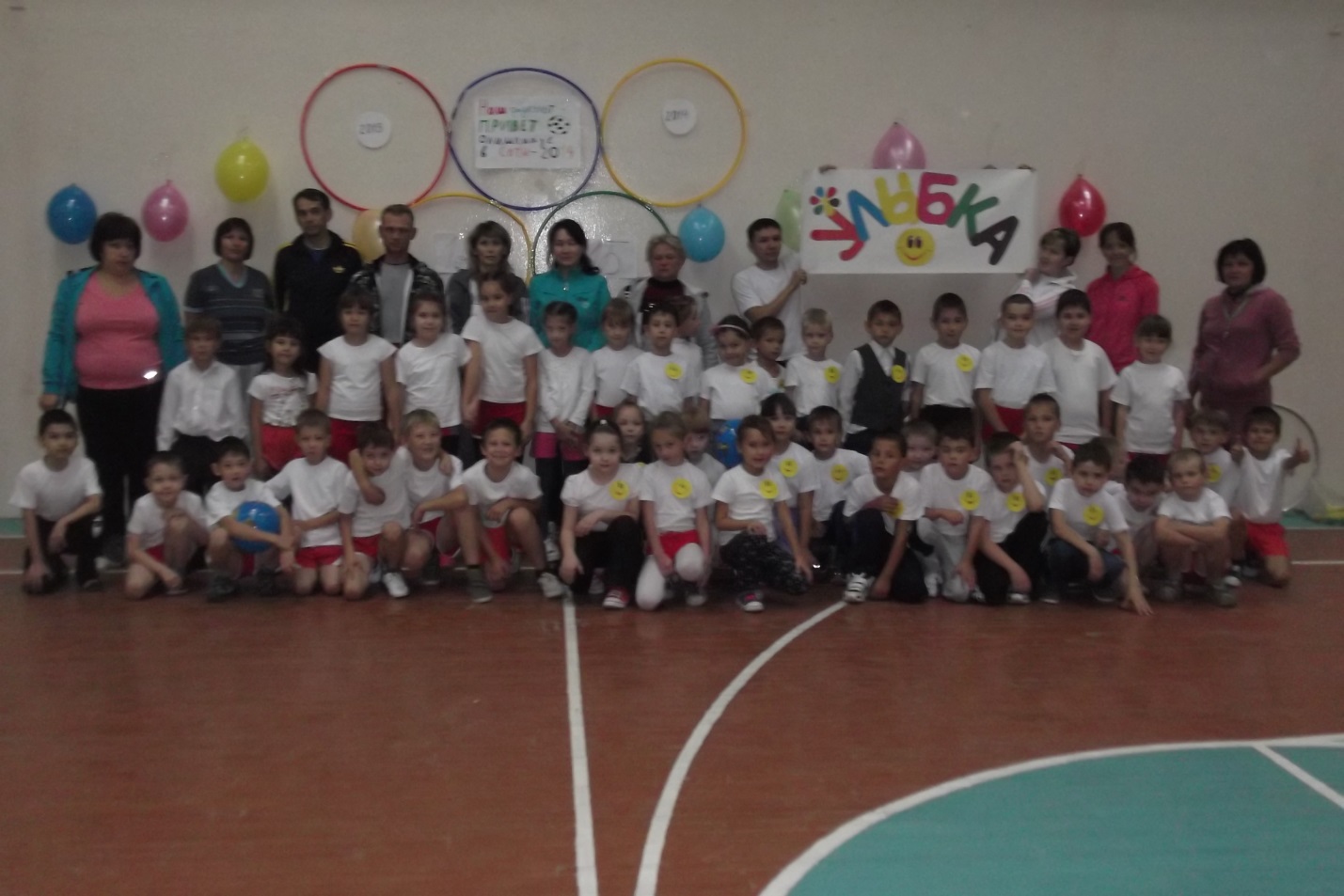 Наш салют- привет Олимпиаде  Сочи-2014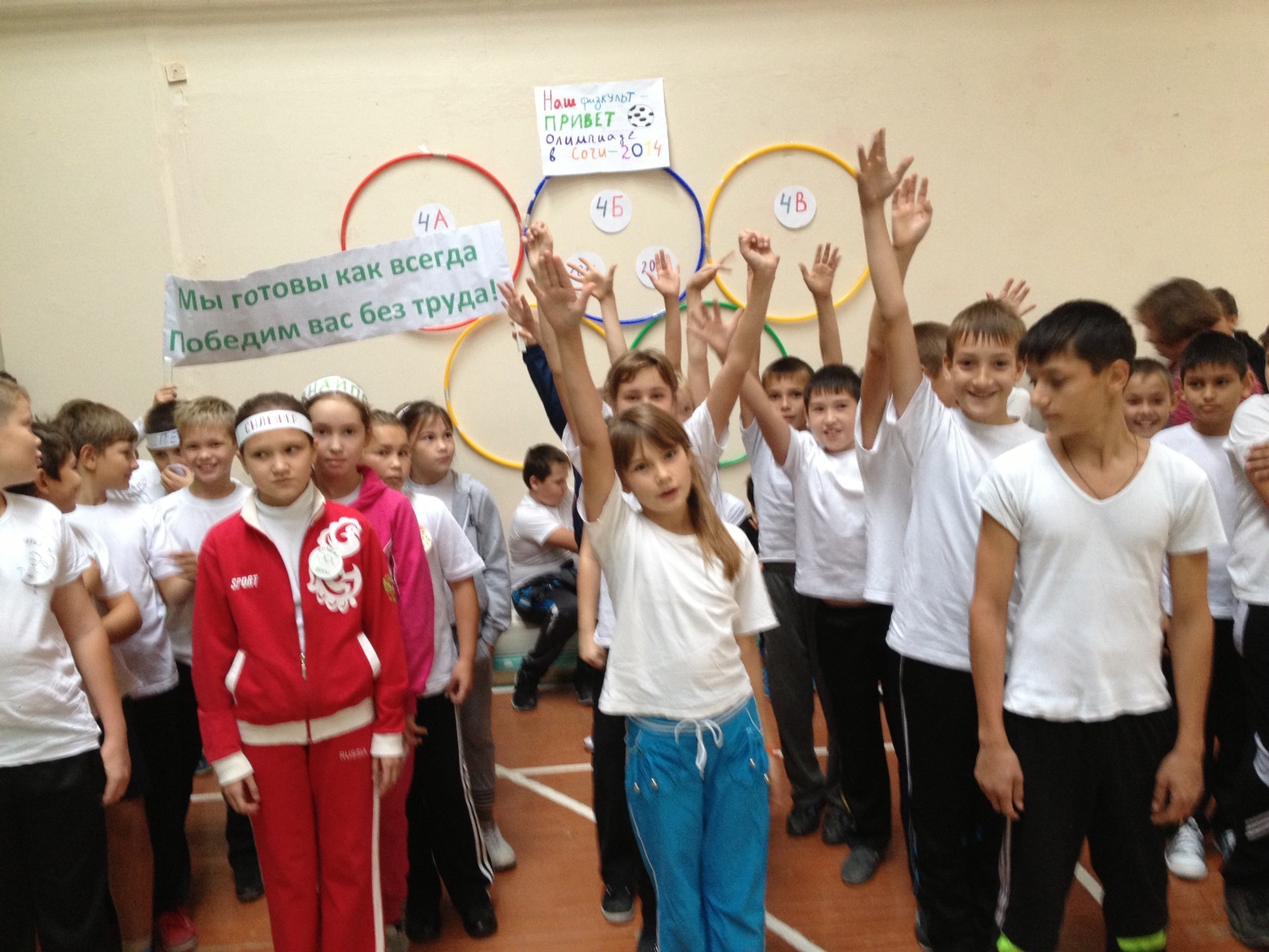 ДОО НА РАЙОННОМ ТУРСЛЕТЕ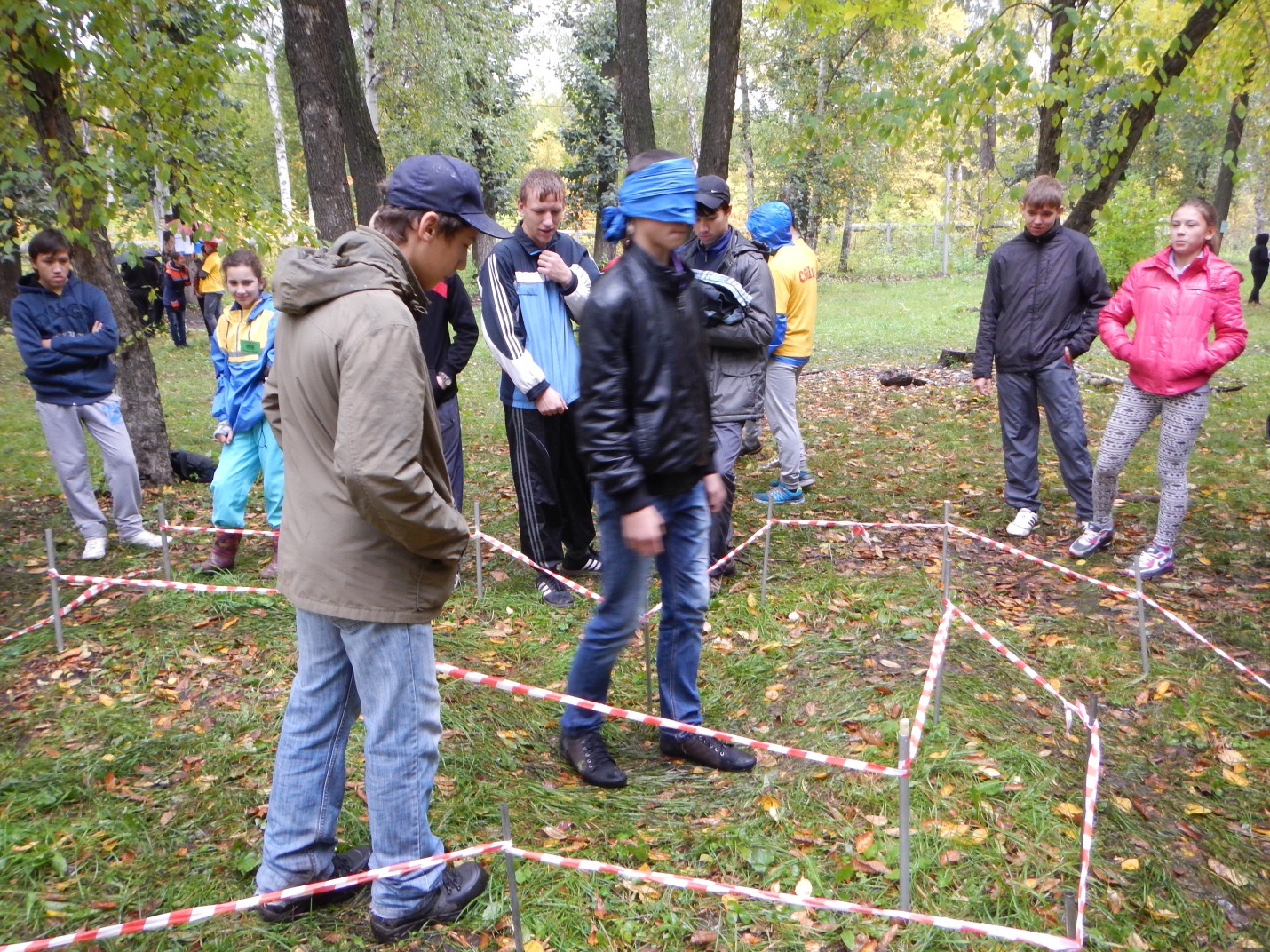 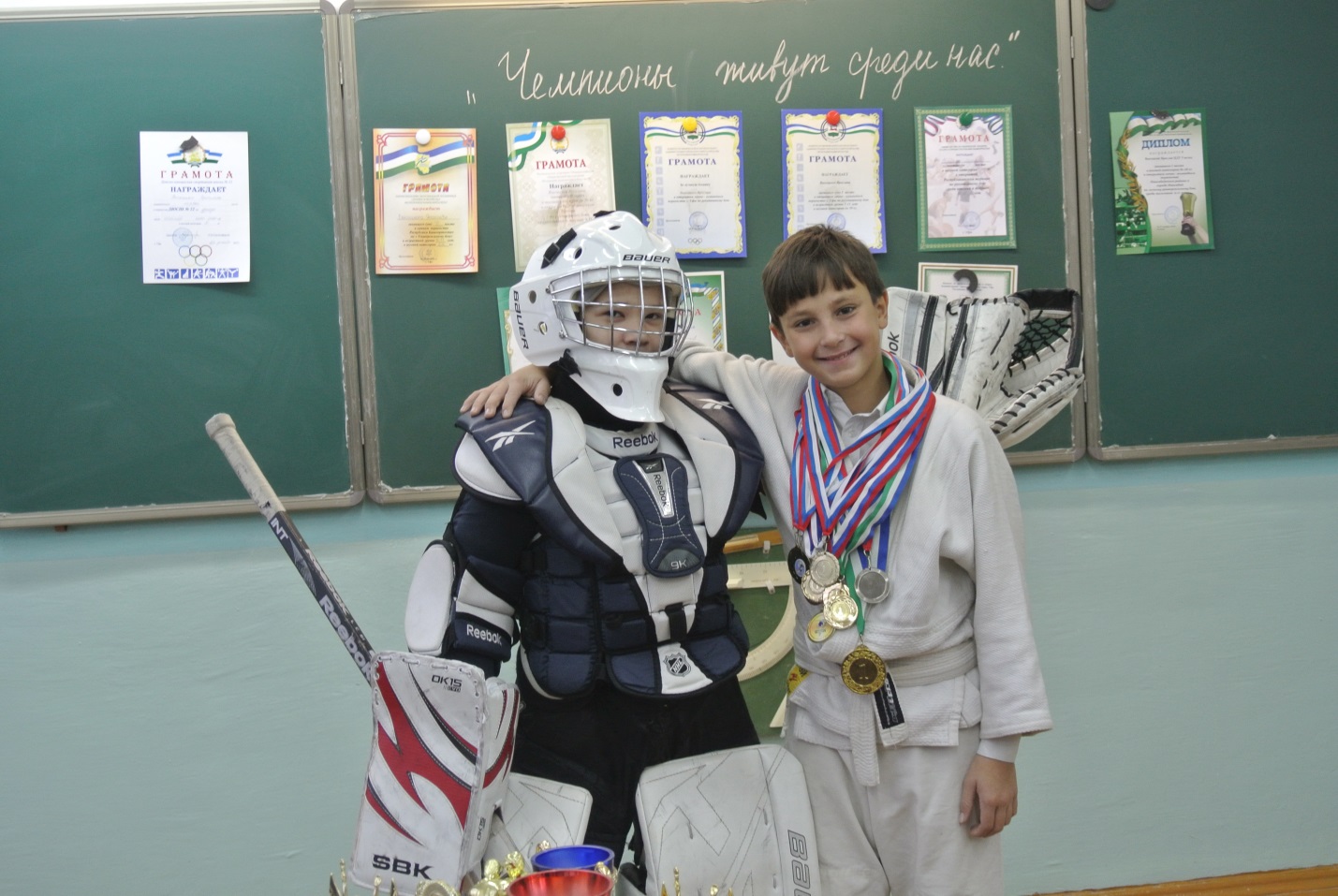 Так работает Отдел спорт и здоровье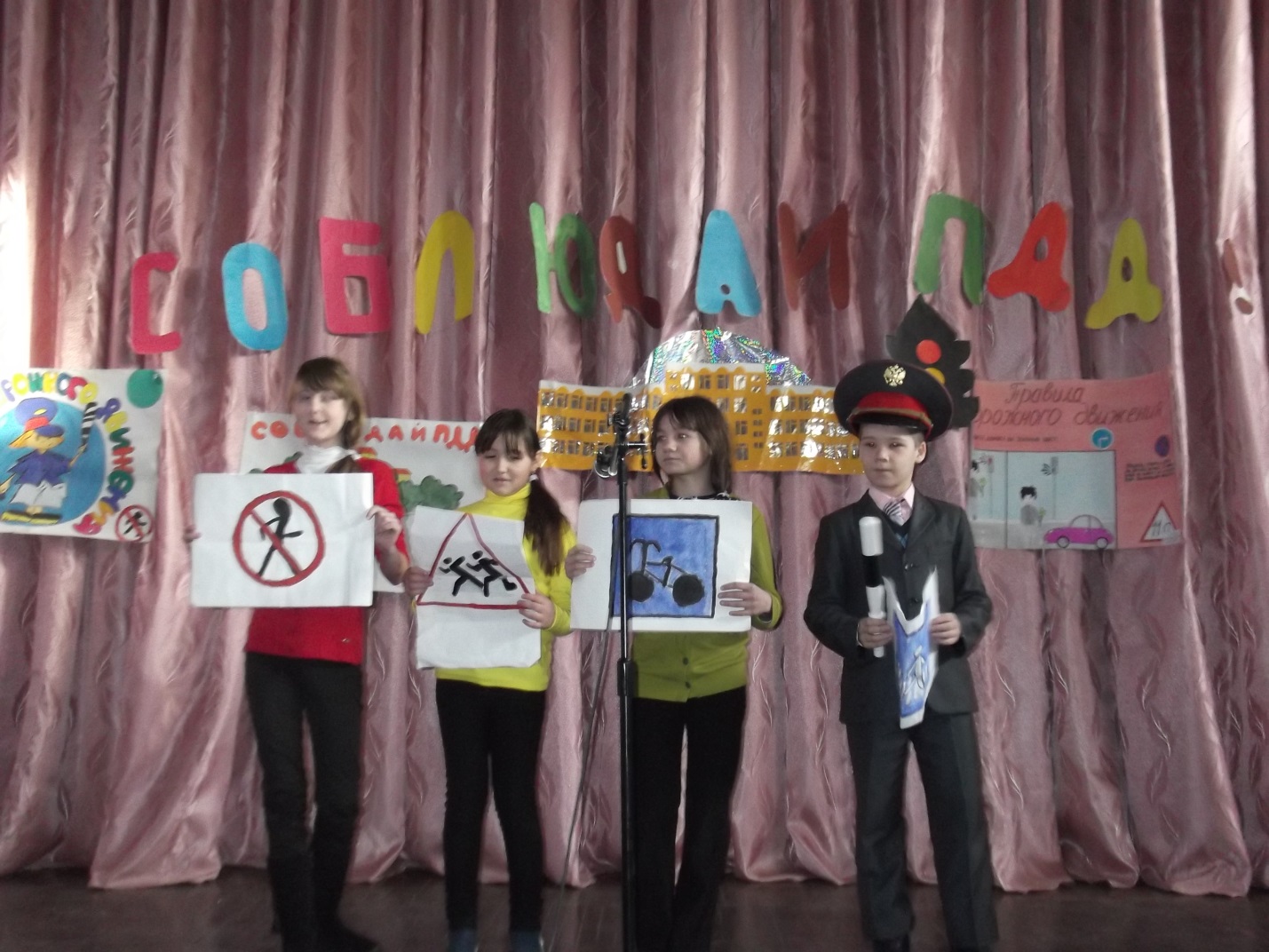 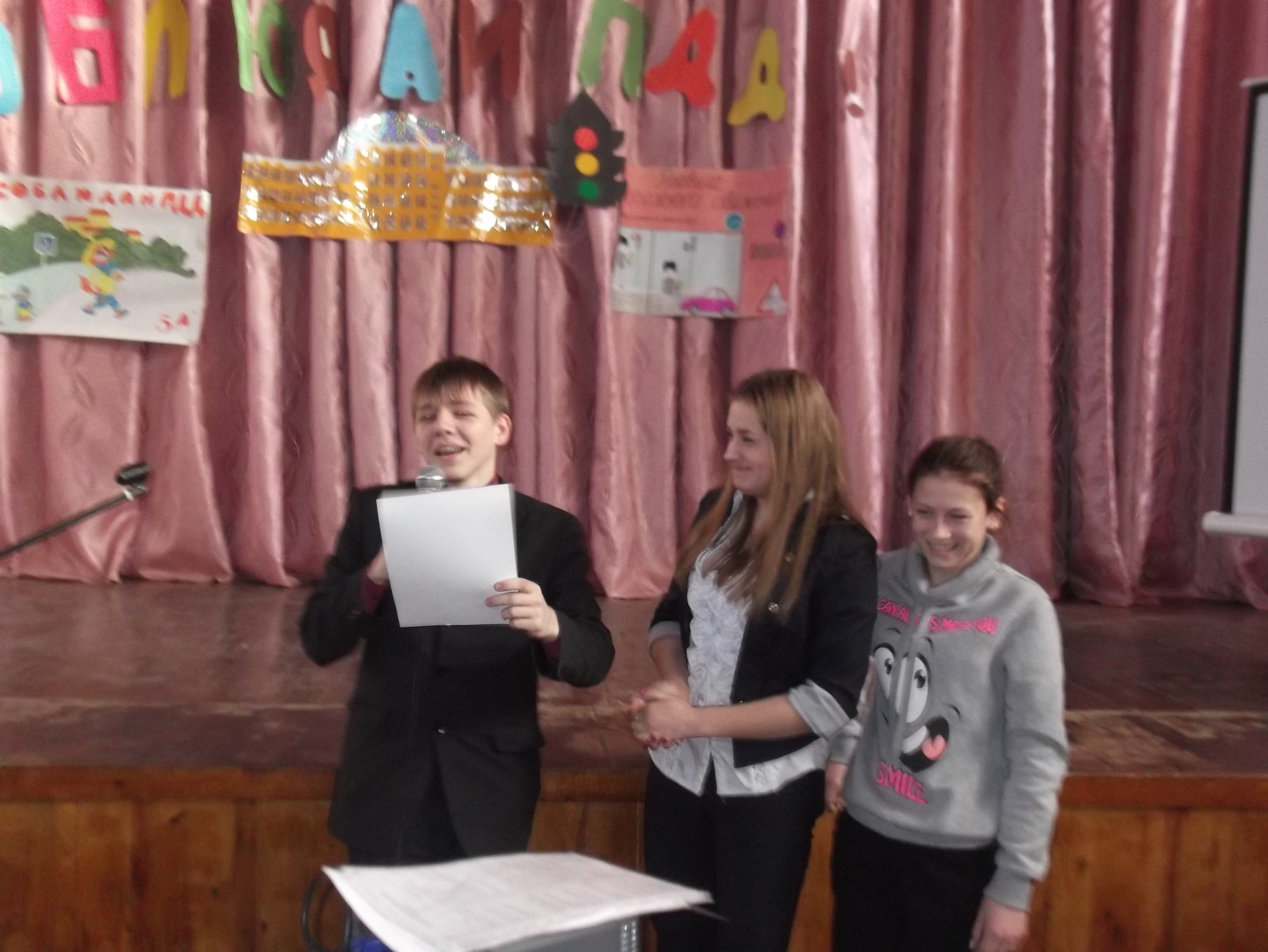 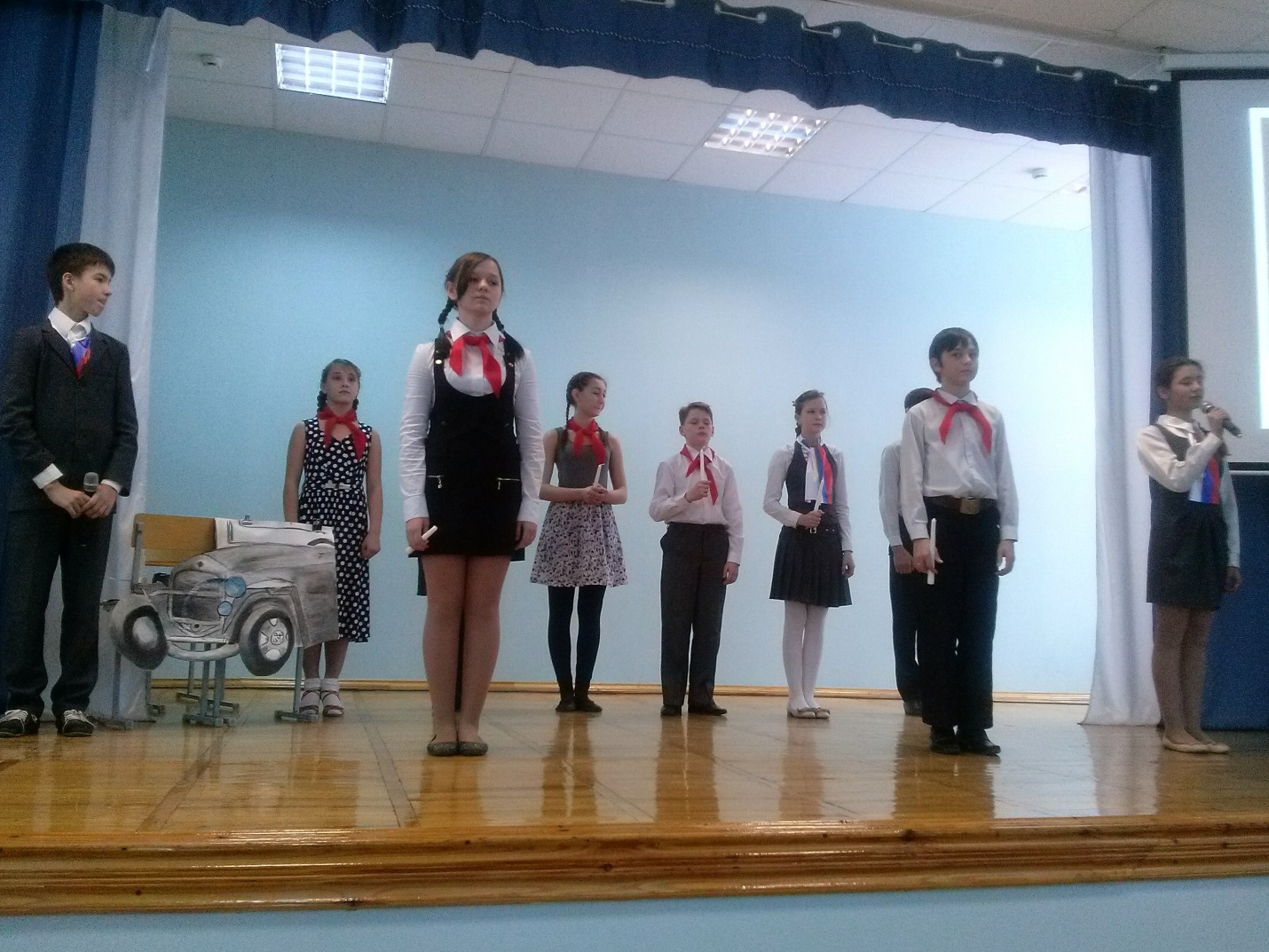 ДОО НА РАЙОННОМ СЛЕТЕ ФРОНТОВЫХ АГИТБРИГАД «САЛЮТ, ПОБЕДА!»Встреча с факелоносцем  Олимпиада СОЧИ-2014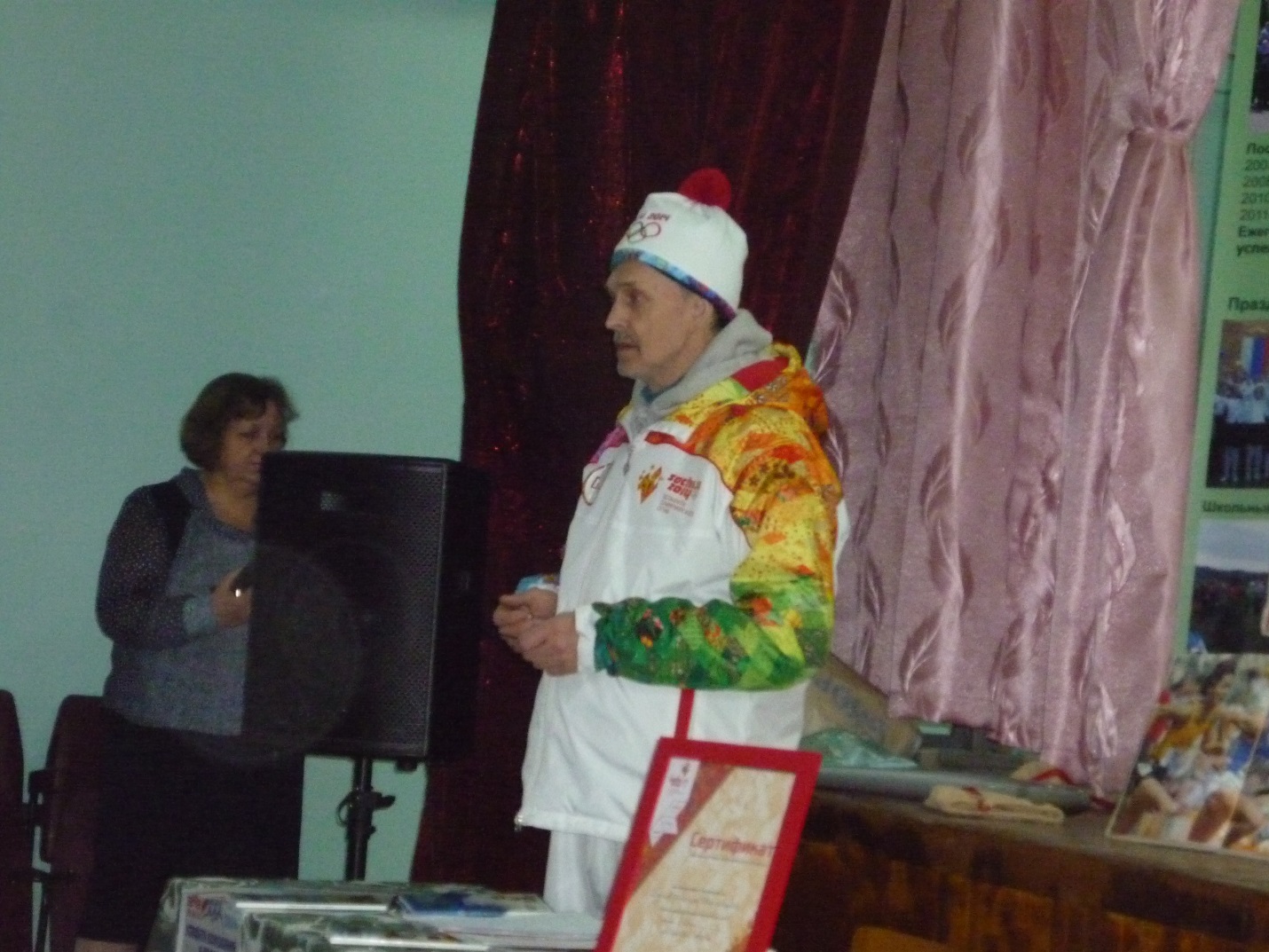 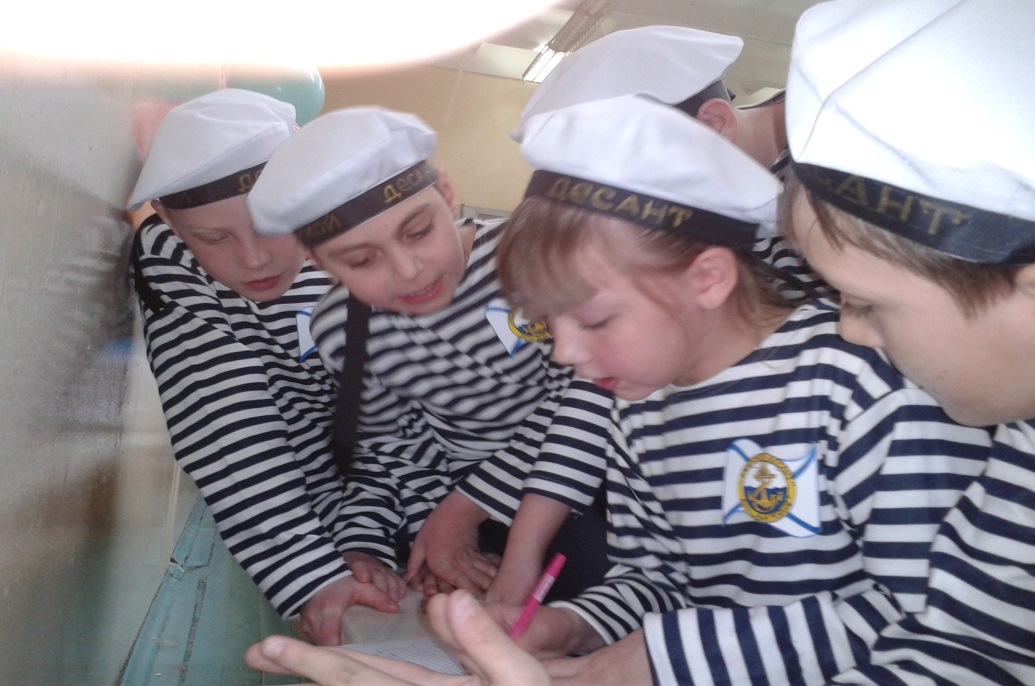 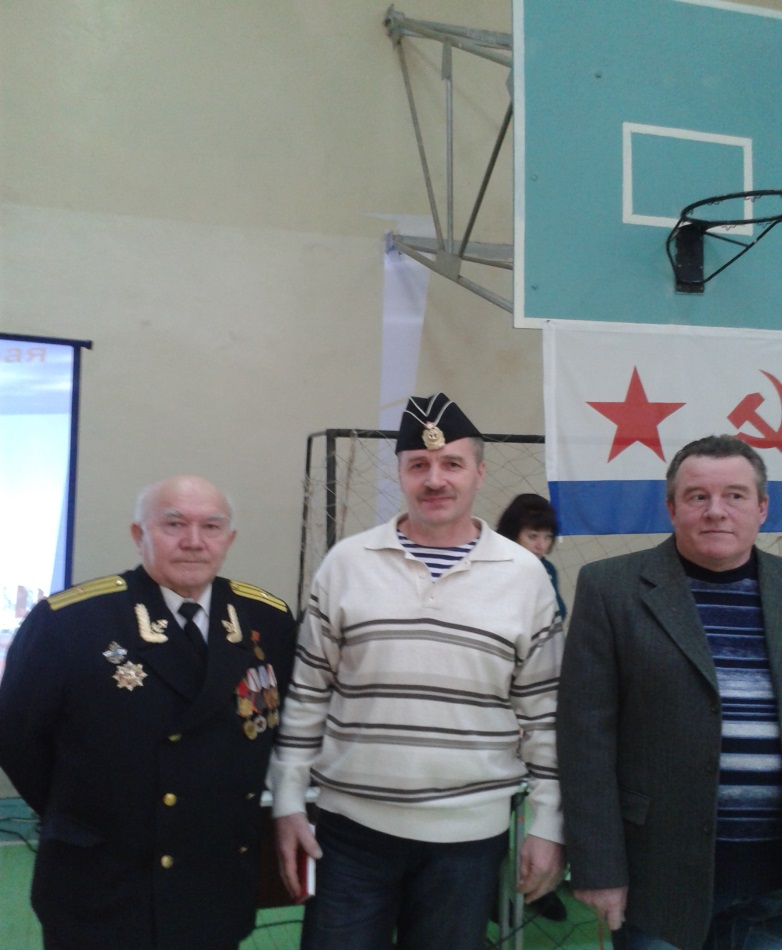 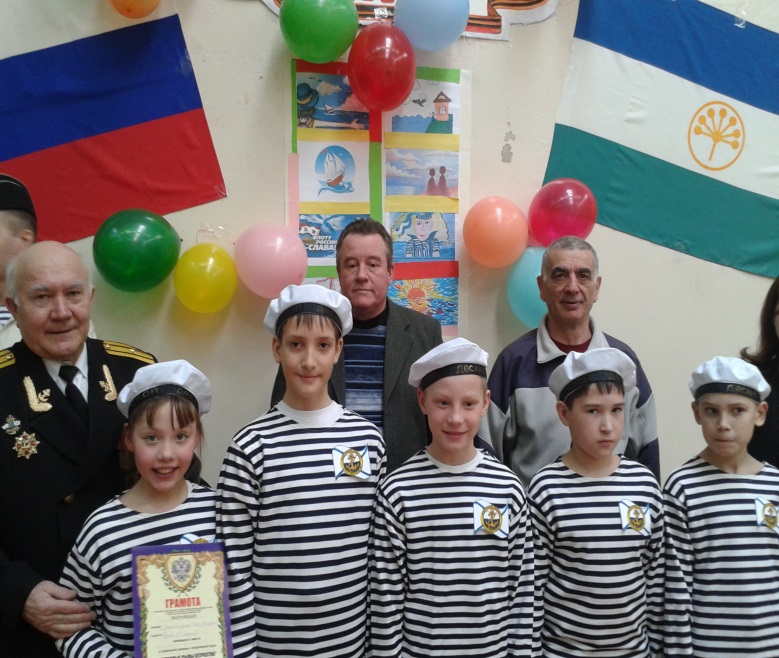 